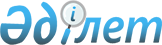 О повышении ставок единого земельного налога и базовых ставок земельного налога на не используемые в соответствии с земельным законодательством Республики Казахстан земли сельскохозяйственного назначения в Индерском районе
					
			Утративший силу
			
			
		
					Решение Индерского районного маслихата Атырауской области от 30 января 2018 года № 177-VI. Зарегистрировано Департаментом юстиции Атырауской области 23 февраля 2018 года № 4066. Утратило силу решением Индерского районного маслихата Атырауской области от 18 сентября 2020 года № 396-VI (вводится в действие по истечении десяти календарных дней после дня его первого официального опубликования)
      Сноска. Утратило силу решением Индерского районного маслихата Атырауской области от 18.09.2020 № 396-VI (вводится в действие по истечении десяти календарных дней после дня его первого официального опубликования).
      В соответствии с пунктом 5 статьи 509, пунктом 3 статьи 704 Кодекса Республики Казахстан от 25 декабря 2017 года "О налогах и других обязательных платежах в бюджет" (Налоговый кодекс), статьей 50 Закона Республики Казахстан от 25 декабря 2017 года "О введении в действие Кодекса Республики Казахстан "О налогах и других обязательных платежах в бюджет" (Налоговый кодекс)", статьей 6 Закона Республики Казахстан от 23 января 2001 года "О местном государственном управлении и самоуправлении в Республике Казахстан" и статьей 27 Закона Республики Казахстан от 6 апреля 2016 года "О правовых актах" районный маслихат РЕШИЛ:
      1. Повысить ставки единого земельного налога и базовые ставки земельного налога в десять раз на не используемые в соответствии с земельным законодательством Республики Казахстан земли сельскохозяйственного назначения в Индерском районе.
      2. Признать утратившим силу решение районного маслихата от 2 ноября 2016 года № 54-VI "О повышении ставок единого земельного налога и базовых ставок земельного налога на не используемые в соответствии с земельным законодательством Республики Казахстан земли сельскохозяйственного назначения в Индерском районе" (зарегистрировано в реестре государственной регистрации нормативных правовых актов за № 3679, опубликовано 25 ноября 2016 года в эталонном контрольном банке нормативных правовых актов Республики Казахстан).
      3. Контроль за исполнением настоящего решения возложить на председателя постоянной комиссии районного маслихата по вопросам соблюдения законности, депутатской этики, правоохранения и экологии (Ж. Амантурлин).
      4. Настоящее решение вступает в силу со дня государственной регистрации в органах юстиции, вводится в действие по истечении десяти календарных дней после дня его первого официального опубликования.
					© 2012. РГП на ПХВ «Институт законодательства и правовой информации Республики Казахстан» Министерства юстиции Республики Казахстан
				
      Председатель внеочередной ХХІІ
сессии районного маслихата

Ж. Амантурлин

      Секретарь районного маслихата

Б. Сапаров
